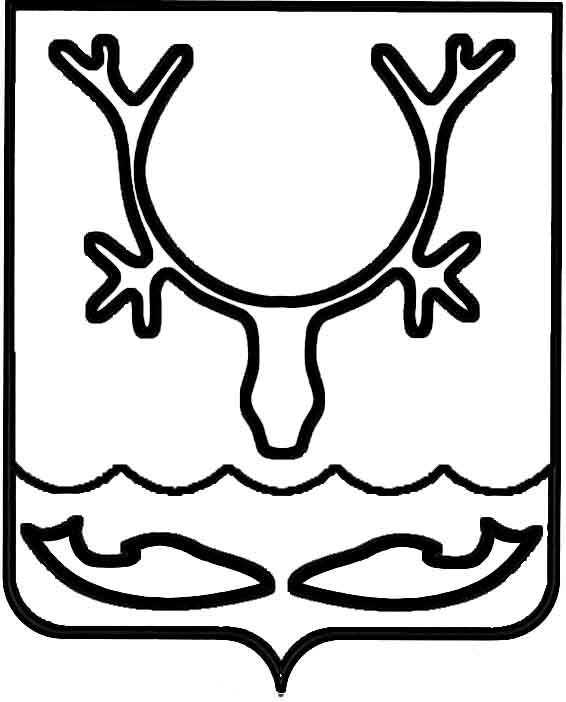 Администрация муниципального образования
"Городской округ "Город Нарьян-Мар"ПОСТАНОВЛЕНИЕВ целях приведения нормативных правовых актов Администрации муниципального образования "Городской округ "Город Нарьян-Мар" 
в соответствие с действующим законодательством Российской Федерации Администрация муниципального образования "Городской округ "Город Нарьян-Мар"П О С Т А Н О В Л Я Е Т:Внести в постановление Администрации муниципального образования "Городской округ "Город Нарьян-Мар" от 08.05.2019 № 488 "Об утверждении Порядка предоставления субсидии муниципальным унитарным предприятиям 
для финансового обеспечения затрат, связанных с деятельностью предприятия, 
в целях восстановления их платежеспособности" (далее – Постановление) следующие изменения: 1.1. пункт 1.3 Постановления признать утратившим силу;1.2. подпункт 4 пункта 13 Приложения 1 к Постановлению признать утратившим силу;1.3. абзац второй подпункта 17 пункта 13 Приложения 1 к Постановлению признать утратившим силу;1.4. в абзаце втором пункта 14 Приложения 1 к Постановлению слова "готовит заключение о целесообразности (нецелесообразности) заключения Соглашения 
и выделения субсидии" заменить словами "составляет заключение о наличии (отсутствии) оснований для предоставления субсидии, а также наличии (отсутствии) оснований для отказа в заключении Соглашения и предоставлении субсидии.";1.5. в пункте 15 Приложения 1 к Постановлению слова ", которая создается 
для принятия решений о рекомендации главе МО "Городской округ "Город Нарьян-Мар" предоставить субсидию Получателю субсидии либо отказать в предоставлении субсидии" исключить;1.6. пункт 16 Приложения 1 к Постановлению изложить в следующей редакции:"16. В случае принятия Комиссией решения о предоставлении субсидии Управление экономики в течение 3 рабочих дней после заседания Комиссии составляет проект Соглашения по типовой форме, утвержденной Управлением финансов Администрации муниципального образования "Городской округ "Город Нарьян-Мар", и направляет на согласование в структурные подразделения Администрации муниципального образования "Городской округ "Город Нарьян-Мар" (далее – Структурные подразделения). Проект Соглашения Структурные подразделения рассматривают и согласовывают в течение 3 рабочих дней. 
После согласования проект Соглашения направляется на подпись."; 1.7. Пункт 3 Приложения 2 к Постановлению изложить в следующей редакции:"3. Задачей Комиссии является рассмотрение документов, предоставленных муниципальными унитарными предприятиями на получение субсидии 
для финансового обеспечения затрат, связанных с деятельностью предприятия, 
в целях восстановления платежеспособности (далее – субсидия), и принятие решения 
о предоставлении субсидии или об отказе в ее предоставлении.";1.8. пункт 4 Приложения 2 к Постановлению изложить в следующей редакции:"4. Комиссия осуществляет следующие функции:1) рассматривает заявления муниципальных унитарных предприятий (далее – Предприятия) и приложенные к ним документы на предоставление субсидии, 
а также заключения управления экономического и инвестиционного развития Администрации муниципального образования "Городской округ "Город 
Нарьян-Мар";2) принимает решение о предоставлении субсидии Предприятиям либо 
об отказе в предоставлении субсидии. Решение Комиссии о предоставлении субсидии Предприятиям либо 
об отказе в предоставлении субсидии носит рекомендательный характер."; 1.9. пункт 5 Приложения 2 к Постановлению дополнить абзацем следующего содержания: "Персональный состав Комиссии утверждается распоряжением Администрации муниципального образования "Городской округ "Город Нарьян-Мар".1.10. пункт 11 Приложения 2 к Постановлению изложить в следующей редакции:"11. Основной формой работы Комиссии являются заседания Комиссии, которые проводятся по мере необходимости.Заседание Комиссии считается правомочным, если на нем присутствует 
не менее половины от установленного числа членов Комиссии. Решения Комиссии принимаются большинством голосов от числа присутствующих членов Комиссии. 
В случае равенства голосов решающим является голос председателя Комиссии.".2. Настоящее постановление вступает в силу после его официального опубликования.19.11.2019№1116О внесении изменений в постановление Администрации муниципального образования "Городской округ "Город Нарьян-Мар"                от 08.05.2019 № 488 Глава города Нарьян-Мара О.О. Белак